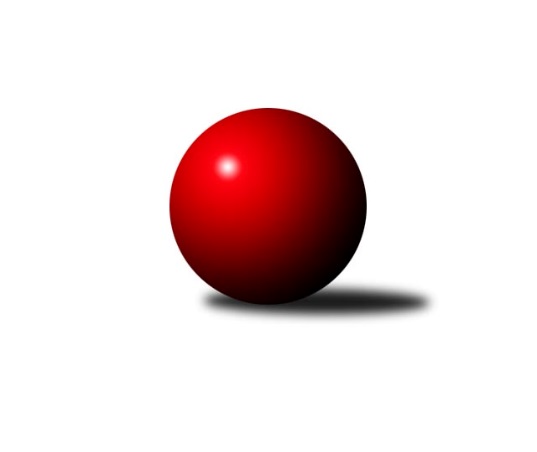 Č.10Ročník 2015/2016	18.5.2024 Meziokresní přebor - Nový Jičín, Přerov, Vsetín 2015/2016Statistika 10. kolaTabulka družstev:		družstvo	záp	výh	rem	proh	skore	sety	průměr	body	plné	dorážka	chyby	1.	TJ Nový Jičín ˝A˝	9	9	0	0	46.0 : 8.0 	(53.0 : 19.0)	1632	18	1150	483	28.9	2.	TJ Odry ˝B˝	9	6	1	2	33.0 : 21.0 	(42.0 : 30.0)	1591	13	1115	477	31.4	3.	TJ Spartak Bílovec˝B˝	8	6	0	2	33.0 : 15.0 	(38.5 : 25.5)	1559	12	1114	445	32.6	4.	Kelč˝B˝	9	3	0	6	19.0 : 35.0 	(29.5 : 42.5)	1520	6	1095	425	41.6	5.	TJ Nový Jičín˝C˝	8	2	1	5	19.0 : 29.0 	(25.0 : 39.0)	1489	5	1062	428	39.5	6.	TJ Frenštát p.R. ˝B˝	9	2	0	7	20.0 : 34.0 	(32.0 : 40.0)	1459	4	1055	404	52	7.	TJ Nový Jičín˝B˝	8	1	0	7	10.0 : 38.0 	(20.0 : 44.0)	1456	2	1021	435	41.3Tabulka doma:		družstvo	záp	výh	rem	proh	skore	sety	průměr	body	maximum	minimum	1.	TJ Nový Jičín ˝A˝	4	4	0	0	20.0 : 4.0 	(22.0 : 10.0)	1638	8	1709	1569	2.	TJ Spartak Bílovec˝B˝	4	3	0	1	19.0 : 5.0 	(22.5 : 9.5)	1607	6	1667	1572	3.	TJ Odry ˝B˝	4	3	0	1	15.0 : 9.0 	(21.0 : 11.0)	1555	6	1617	1501	4.	TJ Nový Jičín˝C˝	4	2	1	1	14.0 : 10.0 	(17.5 : 14.5)	1564	5	1617	1516	5.	TJ Frenštát p.R. ˝B˝	5	2	0	3	14.0 : 16.0 	(21.0 : 19.0)	1504	4	1557	1460	6.	Kelč˝B˝	5	2	0	3	12.0 : 18.0 	(17.5 : 22.5)	1547	4	1615	1500	7.	TJ Nový Jičín˝B˝	4	1	0	3	7.0 : 17.0 	(12.0 : 20.0)	1504	2	1524	1477Tabulka venku:		družstvo	záp	výh	rem	proh	skore	sety	průměr	body	maximum	minimum	1.	TJ Nový Jičín ˝A˝	5	5	0	0	26.0 : 4.0 	(31.0 : 9.0)	1624	10	1654	1586	2.	TJ Odry ˝B˝	5	3	1	1	18.0 : 12.0 	(21.0 : 19.0)	1604	7	1653	1555	3.	TJ Spartak Bílovec˝B˝	4	3	0	1	14.0 : 10.0 	(16.0 : 16.0)	1547	6	1619	1492	4.	Kelč˝B˝	4	1	0	3	7.0 : 17.0 	(12.0 : 20.0)	1513	2	1537	1447	5.	TJ Frenštát p.R. ˝B˝	4	0	0	4	6.0 : 18.0 	(11.0 : 21.0)	1437	0	1514	1361	6.	TJ Nový Jičín˝C˝	4	0	0	4	5.0 : 19.0 	(7.5 : 24.5)	1471	0	1505	1435	7.	TJ Nový Jičín˝B˝	4	0	0	4	3.0 : 21.0 	(8.0 : 24.0)	1449	0	1480	1406Tabulka podzimní části:		družstvo	záp	výh	rem	proh	skore	sety	průměr	body	doma	venku	1.	TJ Nový Jičín ˝A˝	9	9	0	0	46.0 : 8.0 	(53.0 : 19.0)	1632	18 	4 	0 	0 	5 	0 	0	2.	TJ Odry ˝B˝	9	6	1	2	33.0 : 21.0 	(42.0 : 30.0)	1591	13 	3 	0 	1 	3 	1 	1	3.	TJ Spartak Bílovec˝B˝	8	6	0	2	33.0 : 15.0 	(38.5 : 25.5)	1559	12 	3 	0 	1 	3 	0 	1	4.	Kelč˝B˝	9	3	0	6	19.0 : 35.0 	(29.5 : 42.5)	1520	6 	2 	0 	3 	1 	0 	3	5.	TJ Nový Jičín˝C˝	8	2	1	5	19.0 : 29.0 	(25.0 : 39.0)	1489	5 	2 	1 	1 	0 	0 	4	6.	TJ Frenštát p.R. ˝B˝	9	2	0	7	20.0 : 34.0 	(32.0 : 40.0)	1459	4 	2 	0 	3 	0 	0 	4	7.	TJ Nový Jičín˝B˝	8	1	0	7	10.0 : 38.0 	(20.0 : 44.0)	1456	2 	1 	0 	3 	0 	0 	4Tabulka jarní části:		družstvo	záp	výh	rem	proh	skore	sety	průměr	body	doma	venku	1.	Kelč˝B˝	0	0	0	0	0.0 : 0.0 	(0.0 : 0.0)	0	0 	0 	0 	0 	0 	0 	0 	2.	TJ Nový Jičín˝C˝	0	0	0	0	0.0 : 0.0 	(0.0 : 0.0)	0	0 	0 	0 	0 	0 	0 	0 	3.	TJ Nový Jičín˝B˝	0	0	0	0	0.0 : 0.0 	(0.0 : 0.0)	0	0 	0 	0 	0 	0 	0 	0 	4.	TJ Spartak Bílovec˝B˝	0	0	0	0	0.0 : 0.0 	(0.0 : 0.0)	0	0 	0 	0 	0 	0 	0 	0 	5.	TJ Odry ˝B˝	0	0	0	0	0.0 : 0.0 	(0.0 : 0.0)	0	0 	0 	0 	0 	0 	0 	0 	6.	TJ Frenštát p.R. ˝B˝	0	0	0	0	0.0 : 0.0 	(0.0 : 0.0)	0	0 	0 	0 	0 	0 	0 	0 	7.	TJ Nový Jičín ˝A˝	0	0	0	0	0.0 : 0.0 	(0.0 : 0.0)	0	0 	0 	0 	0 	0 	0 	0 Zisk bodů pro družstvo:		jméno hráče	družstvo	body	zápasy	v %	dílčí body	sety	v %	1.	Tomáš Binek 	TJ Frenštát p.R. ˝B˝ 	8	/	9	(89%)	14	/	18	(78%)	2.	Radek Škarka 	TJ Nový Jičín ˝A˝ 	7	/	7	(100%)	13	/	14	(93%)	3.	Jan Pospěch 	TJ Nový Jičín ˝A˝ 	6	/	6	(100%)	10.5	/	12	(88%)	4.	Radek Chovanec 	TJ Nový Jičín ˝A˝ 	5	/	5	(100%)	8	/	10	(80%)	5.	Miroslav Makový 	TJ Frenštát p.R. ˝B˝ 	5	/	6	(83%)	9	/	12	(75%)	6.	Jiří Madecký 	TJ Nový Jičín ˝A˝ 	5	/	7	(71%)	10	/	14	(71%)	7.	Michal Kudela 	TJ Spartak Bílovec˝B˝ 	5	/	8	(63%)	9.5	/	16	(59%)	8.	Jana Hrňová 	TJ Nový Jičín˝C˝ 	4	/	4	(100%)	7	/	8	(88%)	9.	Libor Jurečka 	TJ Nový Jičín ˝A˝ 	4	/	4	(100%)	6.5	/	8	(81%)	10.	Ota Beňo 	TJ Spartak Bílovec˝B˝ 	4	/	5	(80%)	7	/	10	(70%)	11.	Jan Mlčák 	Kelč˝B˝ 	4	/	6	(67%)	8	/	12	(67%)	12.	Jaroslav Černý 	TJ Spartak Bílovec˝B˝ 	4	/	6	(67%)	7	/	12	(58%)	13.	Věra Ovšáková 	TJ Odry ˝B˝ 	4	/	7	(57%)	8	/	14	(57%)	14.	Rostislav Klazar 	TJ Spartak Bílovec˝B˝ 	4	/	7	(57%)	7	/	14	(50%)	15.	Daniel Malina 	TJ Odry ˝B˝ 	4	/	8	(50%)	10	/	16	(63%)	16.	Ján Pelikán 	TJ Nový Jičín˝B˝ 	4	/	8	(50%)	8	/	16	(50%)	17.	Lucie Kučáková 	TJ Odry ˝B˝ 	3	/	4	(75%)	6	/	8	(75%)	18.	Ondřej Gajdičiar 	TJ Odry ˝B˝ 	3	/	4	(75%)	3	/	8	(38%)	19.	Eva Telčerová 	TJ Nový Jičín˝C˝ 	3	/	6	(50%)	5	/	12	(42%)	20.	Iva Volná 	TJ Nový Jičín˝C˝ 	3	/	8	(38%)	5	/	16	(31%)	21.	Emil Rubač 	TJ Spartak Bílovec˝B˝ 	2	/	2	(100%)	4	/	4	(100%)	22.	Rudolf Chuděj 	TJ Odry ˝B˝ 	2	/	2	(100%)	3	/	4	(75%)	23.	Miloš Šrot 	TJ Spartak Bílovec˝B˝ 	2	/	2	(100%)	3	/	4	(75%)	24.	Jiří Janošek 	Kelč˝B˝ 	2	/	3	(67%)	3	/	6	(50%)	25.	Tomáš Richtar 	Kelč˝B˝ 	2	/	3	(67%)	2	/	6	(33%)	26.	Daniel Ševčík st.	TJ Odry ˝B˝ 	2	/	4	(50%)	4	/	8	(50%)	27.	Martin D’Agnolo 	TJ Nový Jičín˝B˝ 	2	/	6	(33%)	5	/	12	(42%)	28.	Lenka Žurková 	TJ Nový Jičín˝C˝ 	2	/	6	(33%)	4.5	/	12	(38%)	29.	Marie Pavelková 	Kelč˝B˝ 	2	/	8	(25%)	7	/	16	(44%)	30.	Martin Jarábek 	Kelč˝B˝ 	2	/	8	(25%)	4.5	/	16	(28%)	31.	Pavel Hedviček 	TJ Frenštát p.R. ˝B˝ 	2	/	9	(22%)	5	/	18	(28%)	32.	Jiří Brož 	TJ Odry ˝B˝ 	1	/	1	(100%)	2	/	2	(100%)	33.	Josef Chvatík 	Kelč˝B˝ 	1	/	3	(33%)	3	/	6	(50%)	34.	Jan Frydrych 	TJ Odry ˝B˝ 	1	/	3	(33%)	3	/	6	(50%)	35.	Iveta Babincová 	TJ Odry ˝B˝ 	1	/	3	(33%)	3	/	6	(50%)	36.	Pavel Madecký 	TJ Nový Jičín ˝A˝ 	1	/	4	(25%)	4	/	8	(50%)	37.	Jaroslav Riedel 	TJ Nový Jičín˝B˝ 	1	/	5	(20%)	3	/	10	(30%)	38.	Petr Tichánek 	TJ Nový Jičín˝B˝ 	1	/	5	(20%)	2	/	10	(20%)	39.	Šárka Pavlištíková 	TJ Nový Jičín˝C˝ 	1	/	6	(17%)	2.5	/	12	(21%)	40.	Martin Vavroš 	TJ Frenštát p.R. ˝B˝ 	1	/	9	(11%)	4	/	18	(22%)	41.	Jiří Plešek 	TJ Nový Jičín˝B˝ 	0	/	1	(0%)	0	/	2	(0%)	42.	Zdeněk Zouna 	TJ Frenštát p.R. ˝B˝ 	0	/	1	(0%)	0	/	2	(0%)	43.	Jana Hájková 	TJ Nový Jičín˝C˝ 	0	/	2	(0%)	1	/	4	(25%)	44.	Jan Schwarzer 	TJ Nový Jičín ˝A˝ 	0	/	2	(0%)	0	/	4	(0%)	45.	Milan Grejcar 	TJ Frenštát p.R. ˝B˝ 	0	/	2	(0%)	0	/	4	(0%)	46.	Tomáš Polášek 	TJ Nový Jičín˝B˝ 	0	/	3	(0%)	1	/	6	(17%)	47.	Jiří Hradil 	TJ Nový Jičín˝B˝ 	0	/	4	(0%)	1	/	8	(13%)	48.	Zdeněk Sedlář 	Kelč˝B˝ 	0	/	5	(0%)	2	/	10	(20%)Průměry na kuželnách:		kuželna	průměr	plné	dorážka	chyby	výkon na hráče	1.	TJ Spartak Bílovec, 1-2	1567	1116	451	35.5	(391.9)	2.	TJ Kelč, 1-2	1556	1090	465	37.2	(389.2)	3.	TJ Nový Jičín, 1-4	1548	1098	450	36.1	(387.1)	4.	Sokol Frenštát pod Radhoštěm, 1-2	1515	1089	426	43.6	(378.9)	5.	TJ Odry, 1-4	1511	1076	435	41.8	(378.0)Nejlepší výkony na kuželnách:TJ Spartak Bílovec, 1-2TJ Spartak Bílovec˝B˝	1667	1. kolo	Jiří Madecký 	TJ Nový Jičín ˝A˝	430	4. koloTJ Nový Jičín ˝A˝	1654	4. kolo	Rostislav Klazar 	TJ Spartak Bílovec˝B˝	429	1. koloTJ Spartak Bílovec˝B˝	1602	4. kolo	Rostislav Klazar 	TJ Spartak Bílovec˝B˝	424	4. koloTJ Spartak Bílovec˝B˝	1586	6. kolo	Jan Pospěch 	TJ Nový Jičín ˝A˝	424	4. koloTJ Spartak Bílovec˝B˝	1572	9. kolo	Emil Rubač 	TJ Spartak Bílovec˝B˝	421	6. koloKelč˝B˝	1535	1. kolo	Jaroslav Černý 	TJ Spartak Bílovec˝B˝	421	1. koloTJ Nový Jičín˝B˝	1467	9. kolo	Michal Kudela 	TJ Spartak Bílovec˝B˝	419	4. koloTJ Nový Jičín˝C˝	1458	6. kolo	Ota Beňo 	TJ Spartak Bílovec˝B˝	414	6. kolo		. kolo	Ota Beňo 	TJ Spartak Bílovec˝B˝	413	1. kolo		. kolo	Radek Škarka 	TJ Nový Jičín ˝A˝	411	4. koloTJ Kelč, 1-2TJ Odry ˝B˝	1653	10. kolo	Daniel Malina 	TJ Odry ˝B˝	462	10. koloTJ Nový Jičín ˝A˝	1646	2. kolo	Jan Pospěch 	TJ Nový Jičín ˝A˝	450	2. koloTJ Spartak Bílovec˝B˝	1619	8. kolo	Jan Mlčák 	Kelč˝B˝	440	2. koloKelč˝B˝	1615	10. kolo	Jan Mlčák 	Kelč˝B˝	424	10. koloKelč˝B˝	1550	4. kolo	Radek Škarka 	TJ Nový Jičín ˝A˝	419	2. koloKelč˝B˝	1547	8. kolo	Jaroslav Černý 	TJ Spartak Bílovec˝B˝	416	8. koloKelč˝B˝	1525	2. kolo	Marie Pavelková 	Kelč˝B˝	416	10. koloTJ Nový Jičín˝C˝	1505	4. kolo	Jan Mlčák 	Kelč˝B˝	414	8. koloKelč˝B˝	1500	7. kolo	Michal Kudela 	TJ Spartak Bílovec˝B˝	413	8. koloTJ Nový Jičín˝B˝	1406	7. kolo	Jan Mlčák 	Kelč˝B˝	411	4. koloTJ Nový Jičín, 1-4TJ Nový Jičín ˝A˝	1709	6. kolo	Jan Pospěch 	TJ Nový Jičín ˝A˝	459	1. koloTJ Nový Jičín ˝A˝	1665	1. kolo	Jan Pospěch 	TJ Nový Jičín ˝A˝	456	6. koloTJ Nový Jičín˝C˝	1617	8. kolo	Jiří Madecký 	TJ Nový Jičín ˝A˝	454	6. koloTJ Nový Jičín ˝A˝	1609	9. kolo	Jana Hrňová 	TJ Nový Jičín˝C˝	449	8. koloTJ Odry ˝B˝	1598	8. kolo	Rostislav Klazar 	TJ Spartak Bílovec˝B˝	446	2. koloTJ Nový Jičín ˝A˝	1597	10. kolo	Tomáš Binek 	TJ Frenštát p.R. ˝B˝	446	3. koloTJ Nový Jičín ˝A˝	1586	7. kolo	Radek Škarka 	TJ Nový Jičín ˝A˝	444	1. koloTJ Odry ˝B˝	1586	6. kolo	Radek Škarka 	TJ Nový Jičín ˝A˝	431	10. koloTJ Nový Jičín ˝A˝	1569	3. kolo	Jana Hrňová 	TJ Nový Jičín˝C˝	429	7. koloTJ Nový Jičín˝C˝	1562	5. kolo	Daniel Malina 	TJ Odry ˝B˝	429	4. koloSokol Frenštát pod Radhoštěm, 1-2TJ Nový Jičín ˝A˝	1606	8. kolo	Miroslav Makový 	TJ Frenštát p.R. ˝B˝	429	10. koloTJ Odry ˝B˝	1578	2. kolo	Radek Škarka 	TJ Nový Jičín ˝A˝	427	8. koloTJ Frenštát p.R. ˝B˝	1557	5. kolo	Věra Ovšáková 	TJ Odry ˝B˝	422	2. koloTJ Frenštát p.R. ˝B˝	1556	10. kolo	Martin Vavroš 	TJ Frenštát p.R. ˝B˝	422	2. koloTJ Spartak Bílovec˝B˝	1518	7. kolo	Tomáš Binek 	TJ Frenštát p.R. ˝B˝	406	2. koloTJ Nový Jičín˝C˝	1484	10. kolo	Tomáš Binek 	TJ Frenštát p.R. ˝B˝	405	5. koloTJ Frenštát p.R. ˝B˝	1475	2. kolo	Jan Pospěch 	TJ Nový Jičín ˝A˝	403	8. koloTJ Frenštát p.R. ˝B˝	1474	7. kolo	Iveta Babincová 	TJ Odry ˝B˝	402	2. koloTJ Frenštát p.R. ˝B˝	1460	8. kolo	Tomáš Binek 	TJ Frenštát p.R. ˝B˝	402	10. koloKelč˝B˝	1447	5. kolo	Miroslav Makový 	TJ Frenštát p.R. ˝B˝	400	7. koloTJ Odry, 1-4TJ Odry ˝B˝	1617	9. kolo	Daniel Malina 	TJ Odry ˝B˝	446	9. koloTJ Odry ˝B˝	1582	5. kolo	Miroslav Makový 	TJ Frenštát p.R. ˝B˝	429	9. koloKelč˝B˝	1533	3. kolo	Daniel Malina 	TJ Odry ˝B˝	423	5. koloTJ Odry ˝B˝	1521	1. kolo	Tomáš Richtar 	Kelč˝B˝	411	3. koloTJ Odry ˝B˝	1501	3. kolo	Lucie Kučáková 	TJ Odry ˝B˝	410	9. koloTJ Spartak Bílovec˝B˝	1492	5. kolo	Jiří Brož 	TJ Odry ˝B˝	402	1. koloTJ Nový Jičín˝C˝	1435	1. kolo	Josef Chvatík 	Kelč˝B˝	395	3. koloTJ Frenštát p.R. ˝B˝	1414	9. kolo	Ota Beňo 	TJ Spartak Bílovec˝B˝	395	5. kolo		. kolo	Iva Volná 	TJ Nový Jičín˝C˝	394	1. kolo		. kolo	Rudolf Chuděj 	TJ Odry ˝B˝	394	5. koloČetnost výsledků:	6.0 : 0.0	4x	5.0 : 1.0	8x	4.0 : 2.0	5x	3.0 : 3.0	1x	2.0 : 4.0	4x	1.0 : 5.0	6x	0.0 : 6.0	2x